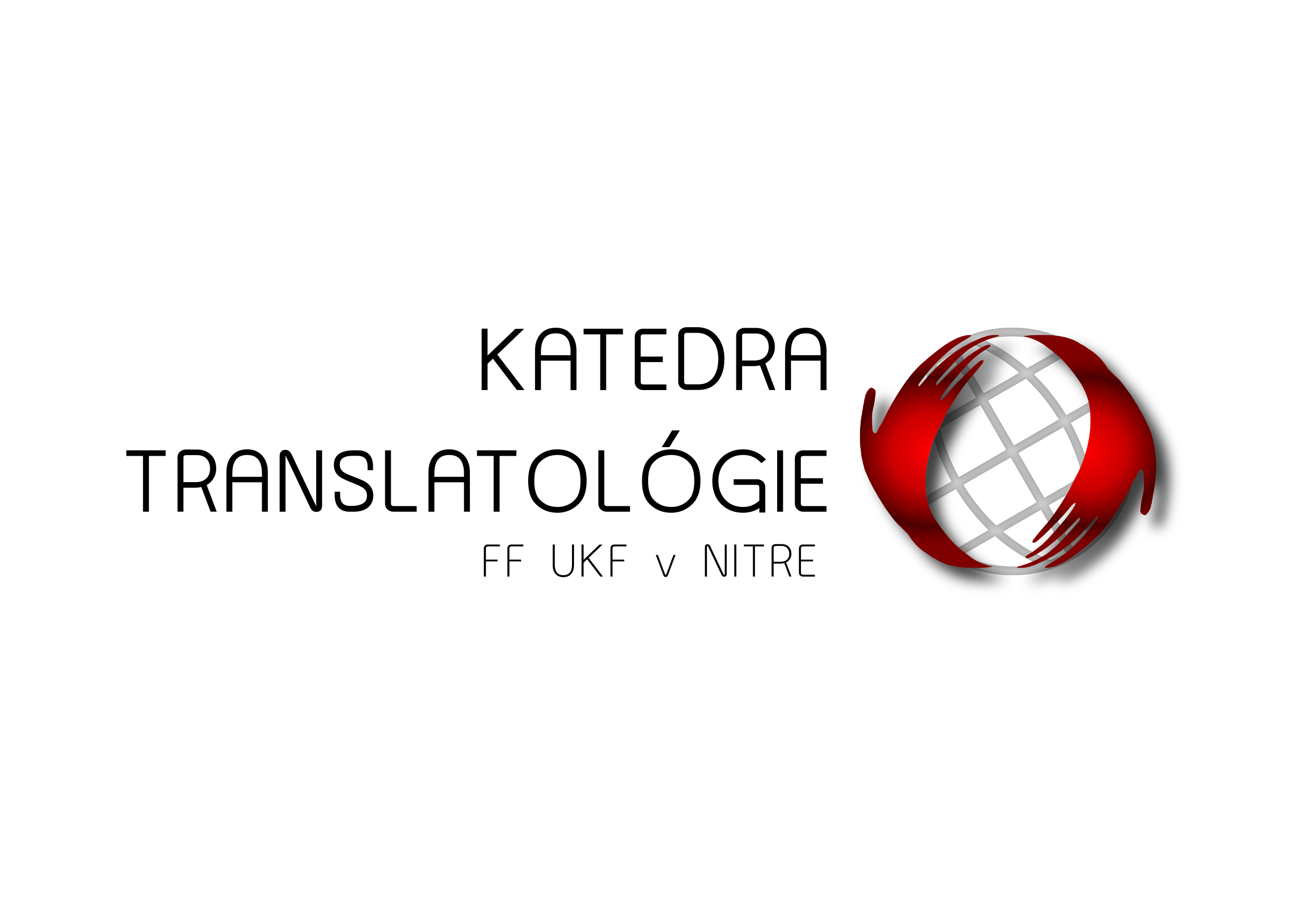 Preklad v jazykovom vzdelávaní (odborný seminár)Meno a priezvisko: Inštitúcia: Mail: Telefón: Prihlasujem sa na workshop: •	Preklad z anglického jazyka •	Preklad z nemeckého jazyka•	Preklad z ruského jazyka V prílohe posielam stručný životopis. 